          《在线课堂》学习单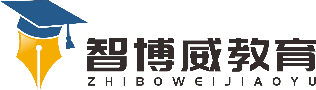 班级：                    姓名：              单元语文5年级下册第2单元课题5、草船借箭温故知新0、我国的四大名著分别是：《                》、《                 》、《               》、《                 》。自主攀登1、看拼音写词语。dù jì         dū du   tuī què    yán chí   tàn tīnɡ  （       ） （       ） （       ） （       ） （       ）             diào dù     shuǐ zhài      léi ɡǔ nà hǎn      zhī yuán  （       ） （       ）  （            ）   （       ）   chéng xiàng    miào yònɡ   shéng jī miào suàn（       ）  （       ）   （              ）2、根据句意，选择填空             果然   不然   当然   必然   显然谁能在三天之内造十万支箭呢？（        ）这是周瑜在刁难诸葛亮。如果三天内交不出箭，诸葛亮（         ）要有杀身之祸。（       ）诸葛亮很清楚周瑜的阴谋，为什么还要答应呢？原因有两个：一是诸葛亮这时只能团结周瑜，（       ）就会影响连吴抗曹的大计；二是诸葛亮才智过人，一定会用计谋战胜周瑜。后来诸葛亮（         ）借箭成功，挫败了周瑜的诡计。稳中有升三天造十万支箭这么难得事情，诸葛亮为什么主动要求去做？诸葛亮立下军令状，周瑜为什么很高兴？__________________________________________________________ ______________________________________________________________________________________________________________________    ____________________说句心里话